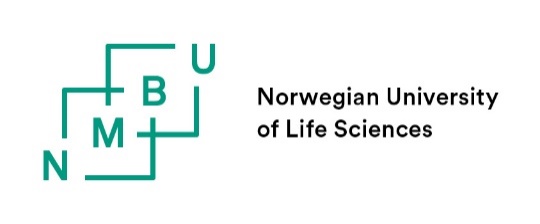 FORM 2.1.1 Progress report for PhD candidateDuring the contract period the PhD candidate must submit annual written reports on the PhD education progress within a deadline set by the faculty.  The education plan forms the basis for the reports. Progress reports are submitted to the PhD contact person at the faculty, and shall be treated confidentially when the nature of the information so requires. NMBU’s faculty must have routines for follow-up of the deficiencies detected.

Part 1 Progress 
This part is to be completed by the PhD candidate and the main supervisor.

PHD CANDIDATE:
Please enter activities/milestones, e.g. experimental work, data collection, analyses, exchange periods abroad, writing/rewriting/submitting papers, academic contribution(s) to conferences etc., and mark the period(s) in which the activities was planned (cf. approved education plan) and when they were completed. Add lines if needed.Signatures:Progress report for PhD candidatePart 2 Supervision and the PhD education as a wholeThis part is to be completed by the PhD candidate alone. It shall be treated confidentially when the nature of the information so requires.PHD CANDIDATE:Signature:Last name:First and middle name(s):Faculty:Report period:From:    To:  Programme:Main supervisor:ACTIVITIES/MILESTONESACTIVITIES/MILESTONESACTIVITIES/MILESTONESPlanned:Completed:Start-up seminarStart-up seminarStart-up seminarSpring   Aut.    Spring   Aut.    Spring   Aut.    Spring   Aut.    Spring   Aut.    Spring   Aut.    Spring   Aut.    Spring   Aut.    Spring   Aut.    Spring   Aut.    Midway seminar/assessmentMidway seminar/assessmentMidway seminar/assessmentSpring   Aut.    Spring   Aut.    Spring   Aut.    Spring   Aut.    Spring   Aut.    Spring   Aut.    Spring   Aut.    Spring   Aut.    Spring   Aut.    Spring   Aut.    Final seminarFinal seminarFinal seminarSpring   Aut.    Spring   Aut.    Spring   Aut.    Spring   Aut.    Work duties, If appliccable Work duties, If appliccable Work duties, If appliccable Work duties, If appliccable Type of work dutiesType of work dutiesShare of total working hoursWork duties at (place of work)Work duties at (place of work)Tuition          
Clinical work         Tuition          
Clinical work            %

   %Other kind of work: Supplementary information on the work duties:      Supplementary information on the work duties:      Supplementary information on the work duties:      Supplementary information on the work duties:      Supplementary information on the work duties:      C)   ABROAD EXCHANGE PERIODS (more than 3 months)C)   ABROAD EXCHANGE PERIODS (more than 3 months)C)   ABROAD EXCHANGE PERIODS (more than 3 months)Planned (from-to):Completed (from-to):Institution/countryInstitution/countryInstitution/countryFrom   to From   to Institution/countryInstitution/countryInstitution/countryFrom   to From   to Comments to planned or completed stays abroad:      Comments to planned or completed stays abroad:      Comments to planned or completed stays abroad:      Comments to planned or completed stays abroad:      Comments to planned or completed stays abroad:      required courseworkrequired courseworkrequired courseworkrequired courseworkrequired courseworkCourseInstitutionECTSPlanned:Completed:S   A    S   A    S   A    S   A    S   A    S   A    S   A    S   A    S   A    S   A    S   A    S   A    S   A    S   A    S   A    S   A    Credits in total Credits in total summing upDoes progress comply with the approved education plan?Yes   No     If no, is this:Due to change of plans (changes to the research/coursework)?Yes 	No Does progress comply with the approved education plan?Yes   No     If no, is this:Due to delays?Yes 	No If non-compliance is due to changes to research work or coursework, has a revised education plan been submitted to the faculty for approval?If non-compliance is due to changes to research work or coursework, has a revised education plan been submitted to the faculty for approval?If non-compliance is due to changes to research work or coursework, has a revised education plan been submitted to the faculty for approval?If non-compliance is due to changes to research work or coursework, has a revised education plan been submitted to the faculty for approval?Yes 	No If non-compliance is due to delays, please answer the following:If non-compliance is due to delays, please answer the following:If non-compliance is due to delays, please answer the following:If non-compliance is due to delays, please answer the following:If non-compliance is due to delays, please answer the following:Reasons for delay:Measures to be taken to improve progress:Plan for coverage of extra expenses:New thesis completion date:Has the form for change of contract period, and perhaps a new contract, been submitted to the faculty?Yes 	No DatePhD candidateDateMain supervisorLast name:First and middle name(s):First and middle name(s):Faculty:Report period:Programme:SUPERVISION and the PhD education as a wholeSUPERVISION and the PhD education as a wholeSUPERVISION and the PhD education as a wholeSUPERVISION and the PhD education as a wholeHow often have you been in contact with your supervisors during the previous report period?Are you satisfied with the frequency of contact /meetings with your supervisors? Are you satisfied with the supervision provided to you?Are you satisfied with the cooperation between you and the supervisors?If, as you see it, the supervision or the cooperation is not satisfactory, what do you think are the reasons, and what could be done?Would you like to discuss the supervision or the progress with someone else than the supervisors?Would you like to discuss the supervision or the progress with someone else than the supervisors?Would you like to discuss the supervision or the progress with someone else than the supervisors?Yes          No   What obstacles have you met in the past 12 months?What obstacles have you met in the past 12 months?What have worked particularly well over the past 12 months?What have worked particularly well over the past 12 months?Any assistance from the faculty that would be useful towards a timely completion of your thesis?Any assistance from the faculty that would be useful towards a timely completion of your thesis?DatePhD candidate